ПРОЕКТ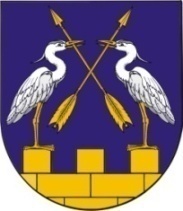 КОКШАЙСКАЯ СЕЛЬСКАЯ       МАРИЙ ЭЛ РЕСПУБЛИКЫСЕ         АДМИНИСТРАЦИЯ  ЗВЕНИГОВО МУНИЦИПАЛ                                            ЗВЕНИГОВСКОГО       РАЙОНЫН КОКШАЙСК           МУНИЦИПАЛЬНОГО РАЙОНА ЯЛ КУНДЕМ          РЕСПУБЛИКИ МАРИЙ ЭЛ АДМИНИСТРАЦИЙЖЕ                      ПОСТАНОВЛЕНИЕ 			                           ПУНЧАЛот                           2024г.   № О предоставлении разрешения на отклонение от предельных              параметров разрешенного строительства в д.Семеновка.Руководствуясь Федеральным законом от 06.10.2003 г. № 131-ФЗ «Об общих принципах организации местного самоуправления в Российской Федерации», в соответствии с Градостроительным Кодексом Российской Федерации, Правилами землепользования и застройки  Кокшайского сельского поселения Звениговского муниципального района Республики Марий Эл, утвержденных решением Собранием депутатов Кокшайского сельского поселения Звениговского муниципального района Республики Марий Эл № 246 от 15.12.2023 г.,  с учетом результатов публичных слушаний,  проведенных «20» мая 2024г. с вопросом о предоставлении разрешения на отклонение от предельных параметров разрешенного строительства, Кокшайская сельская администрацияПОСТАНОВЛЯЕТ:1.Предоставить разрешение на отклонение от предельных параметров разрешенного строительства, (реконструкции) объекта капитального строительства, в связи со строительством гаража и летней кухни, на земельном  участке с кадастровым номером 12:14:6801001:875 площадью 280,0 кв.м., расположенном по адресу: Республика Марий Эл,  Звениговский район, д.Семеновка, ул.Селиванова, в части уменьшения отступов от границ земельного участка по вышеуказанным объектам:- с северной стороны – с 1,0 м до 0 м;- с восточной стороны – с 1,0 м до 0 м;- с южной стороны – с 1,0 до 0 м.Участок расположен в зоне застройки индивидуальными жилыми домами (Ж1.3).2. Постановление вступает в силу после его официального обнародования.Глава Администрации                                          Николаев П.Н.